AGENDAAPPROVAL OF MINUTES Minutes from March 27, 2024 UNFINISHED BUSINESSConversation of Objectives and a Mission/Vision Statement for the Tree Board Process for Adopt a Tree NEW BUSINESSArborist Bids for Pruning GIS Tree Surveys- Jared RobertsonUPDATESParks and Rec UpdatesS mountain Planting UpdateScout Wave Restoration UpdateFull time job openings in the Parks and Rec Dep’t Calendar: Upcoming Meetings and Events April 27th- Native Plant class at BV library 1-3pMay 11th – Arbor Day Planting at S MountainMay 16th- Longfellow Tree Planting for Arbor DayMay 16th- Green Drinks event on Local Agriculture May 18th- Tree Board Arbor Day event with seedlings and informationADJOURN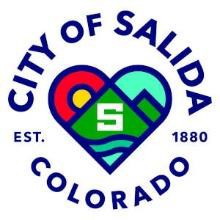 TREE BOARD448 E. 1st Street, Methodist Room, Salida, Colorado 81201April 24, 2024 - 8:15 AM